AGENDA FOR THE LOUISIANA USED MOTOR VEHICLE COMMISSION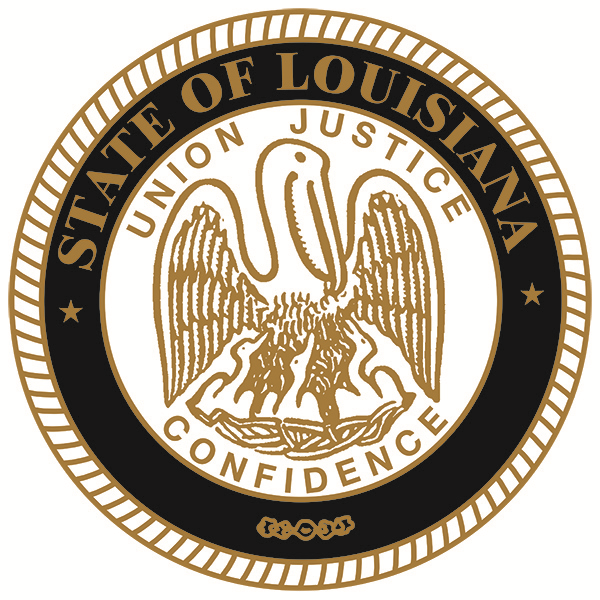 REGULAR MEETINGDATE:		August 20, 2018	TIME:		9:30 a.m.PLACE:	Louisiana Used Motor Vehicle Commission 		3132 Valley Creek Drive 		Baton Rouge, LA 70808CALL TO ORDERPLEDGE OF ALLEGIANCE ROLL CALL PUBLIC COMMENTS ADOPTION AND APPROVAL OF MINUTES – July 16, 2018  ITEMS FOR DISCUSSION AND ACTIONFinancial MattersReview of Financial Report – July 16 2018Dealer Seminar and Continuing Education Ratification of Imposed PenaltiesCase #2018-16 Rich Boys Imports, LLC        	6106 Scenic Highway, Baton Rouge, LA 70806Case #2018-38 Audler Auto Sales, LLC        	743 Old Spanish Trail, Slidell, LA 70461Case #2018-40 9820 Florida, LLC dba Blue Ribbon Motors                          	 8308 Airline Highway, Baton Rouge, LA 70815Case #2018-79 Olalekan Odusote dba Affordable Auto Sales                	      2101 West Willow Street, Scott, LA 70583Case #2018-92 Ndubuisi Autoplex, LLC                      	     4500 Gus Young Avenue, Baton Rouge, LA 70802Case #2018-108 RV Liquidators, LLC                      	      10429 Rock Road, Hammond, LA  70403Case #2018-109 Anthony Dawson dba Double C Auto Sales                      	3308 Baker Blvd., Baker, LA 70714Case #2018-110 David Lee Edwards dba King Edwards Auto                           	 3103 Choctaw Drive, Baton Rouge, LA 70805Case #2018-123 Millennium Motor Sales, LLC dba Millennium Motors2015 Rees Street, Breaux Bridge, LA 70517Case #2018-164 JP Market Management, LLC dba Motor City1111 North University Avenue, Lafayette, LA 70506Case #2018-166 Esteban Motors, LLC4301 Cameron Street, Lafayette, LA 70506Case #2018-227 First Choice Auto Sales, LLC2749 Highway 14, Lake Charles, LA 70601Case #2018-247 Keith Jones Auto Sales, LLC1414 North Main Street, Opelousas, LA 70570Case #2018-248 Escort Enterprises, Inc. dba Consumer’s Auto Sales 1555 Plank Road, Baton Rouge, LA 70802Case #2018-250 Felix Arceneaux dba Hwy. 31 Auto Sales & Salvage 4076 Highway 31, Opelousas, LA  70570Ratifications of RevocationsBrown’s Auction Co., LLC – UD.24335                         6249 Highway 190, Eunice, LA  70535JFAM Auto Sales, LLC – UD.244877     483B Romana Drive, Suite B, Scott, LA 70583Spend Five and Drive, LLC – UD.243753                        7518 Highway 182 East, Morgan City, LA  70380EXECUTIVE DIRECTOR’s REPORTHEARINGS:Carl Spicer, individually and Ready to Go Autoplex, LLC15012 East Yellow Water Road, Hammond, LA 70403James Dupont, individually and Auction Rep, LLC dba Louisiana Direct Buy            15500 Florida Blvd., Baton Rouge, LA 70819ITEMS FOR NEXT AGENDA – September 17, 2018ADJOURNMENT*Agenda shall be provided to all Commissioners and all employees and contractors of the Commission.Posted by____________________________________ Date: __________________ Time: __________